poniedziałek  8.06.2020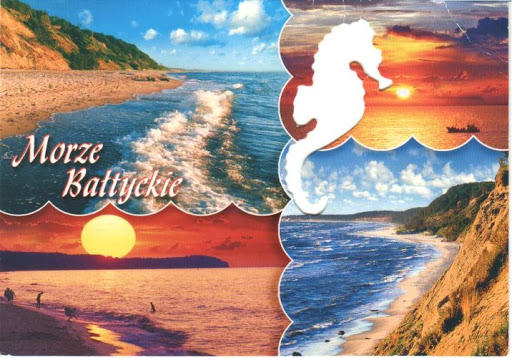 NASZE MORZE BALTYCKIEcele:   zapoznanie z legenda o morzu Bałtyckim-nauka pląsu  o morzu- utrwalenie umiejętności  przeliczania -doskonalenie płynności ruchów podczas   pisania1.Rodzicu przeczytaj dziecku tekst Zadaj pytania do tekstu .(dz. odpowiada całymi zdaniami)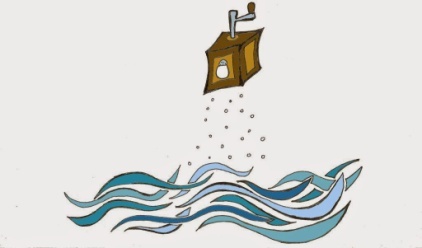 Stoisz na piaszczystej plaży. Kula słońca powoli chowa się za horyzontem. O brzeg cicho rozbijają się morskie fale. Czujesz na twarzy rześki powiew. Bryzę. Czujesz w niej sól. I zaczynasz się zastanawiać, dlaczego Bałtyk jest słony...Dawno, dawno temu, nad brzegiem Bałtyku mieszkał sobie pewien człowiek. Wiódł spokojne i dostatnie życie. Chętnie pomagał innym. Niewiele osób wiedziało, że mężczyzna jest w posiadaniu wielkiego skarbu. Młynka. Był to magiczny przedmiot., który dawał sól. A w dawnych czasach sól była niezwykle droga i mało kogo stać było na luksus posiadania jej w większej ilości. Właściwie nikt nie wiedział, jak mężczyzna znalazł się w posiadaniu młynka. Krążyło na ten temat wiele różnych opowieści, ale on sam nigdy o tym nie mówił. Pewnego dnia do stojącego nad brzegiem morza domu zapukał młody chłopiec. Był brudny i zmęczony. Nieśmiało poprosił gospodarza o pomoc. Otrzymał jej aż nadto, bo oprócz kolacji zaproponowano mu ciepłe łóżko. Gdy gospodyni gotowała kilka smakowicie pachnących potraw, chłopiec podejrzał, że w rękach gospodarza pojawił się tajemniczy przedmiot. Przyglądał się z zaciekawieniem, jak z niepozornego młynka zaczyna lecieć sól i doprawia wszystkie dania. Młodzian szybko domyślił się, że młynek jest magiczny. Gdy zapadła noc, długo leżał w łóżku i wyobrażał sobie, jak wielkie bogactwa mogłaby mu dać nieprzebrana ilość soli. W jego głowie narodził się plan. Postanowił ukraść młynek i jednym ze statków udać się na północ, aby tam wzbogacić się, handlując tym pożądanym przez wszystkich surowcem.Jak pomyślał, tak zrobił. Ukradł młynek i w pobliskim porcie udało mu się wsiąść na wypływający właśnie statek. Był już daleko od brzegu, gdy postanowił wypróbować swój skarb. Nie wiedział jednak, jak się nim posługiwać. Młynek ożył w jego dłoniach, korbka zaczęła się kręcić, a wszystko dookoła w błyskawicznym tempie pokrywała sól. Chłopiec chciał go zatrzymać, ale nie wiedział jak to zrobić. W pewnym momencie młynek wypadł mu z rąk i wpadł do wody. W krótkim czasie słodkie wody Bałtyku zasoliły się i pozostały takie do dziś, bo młynek leży gdzieś na dnie morza i  z wciąż kręcącą korbką wytwarza sól.Co dawał magiczny młynek ?-Kto zapukał do domu  gospodarza ?-Co postanowił zrobić  chłopiec ?-Co zrobił chłopiec kiedy ukradł młynek ?-Gdzie wypróbował moc młynka ?-Co sie stało  z młynkiem?2.Proponujemy Wam wysłuchanie piosenki -pląsu  o morzy Bałtyckim ZACHĘCAMY DO NAŚLADOWANIAhttps://www.youtube.com/watch?v=gsm9znBUjZc (skopiuj link do przegladarki)3.Przeczytaj wyrazy MŁYNEK  WODA  BAŁTYK    RYBA   RYBAK      SIECI    STATEK    MONETY    OKO    RYBY    STATKi4.Czas na ćwiczenie spostrzegawczości wzrokowej.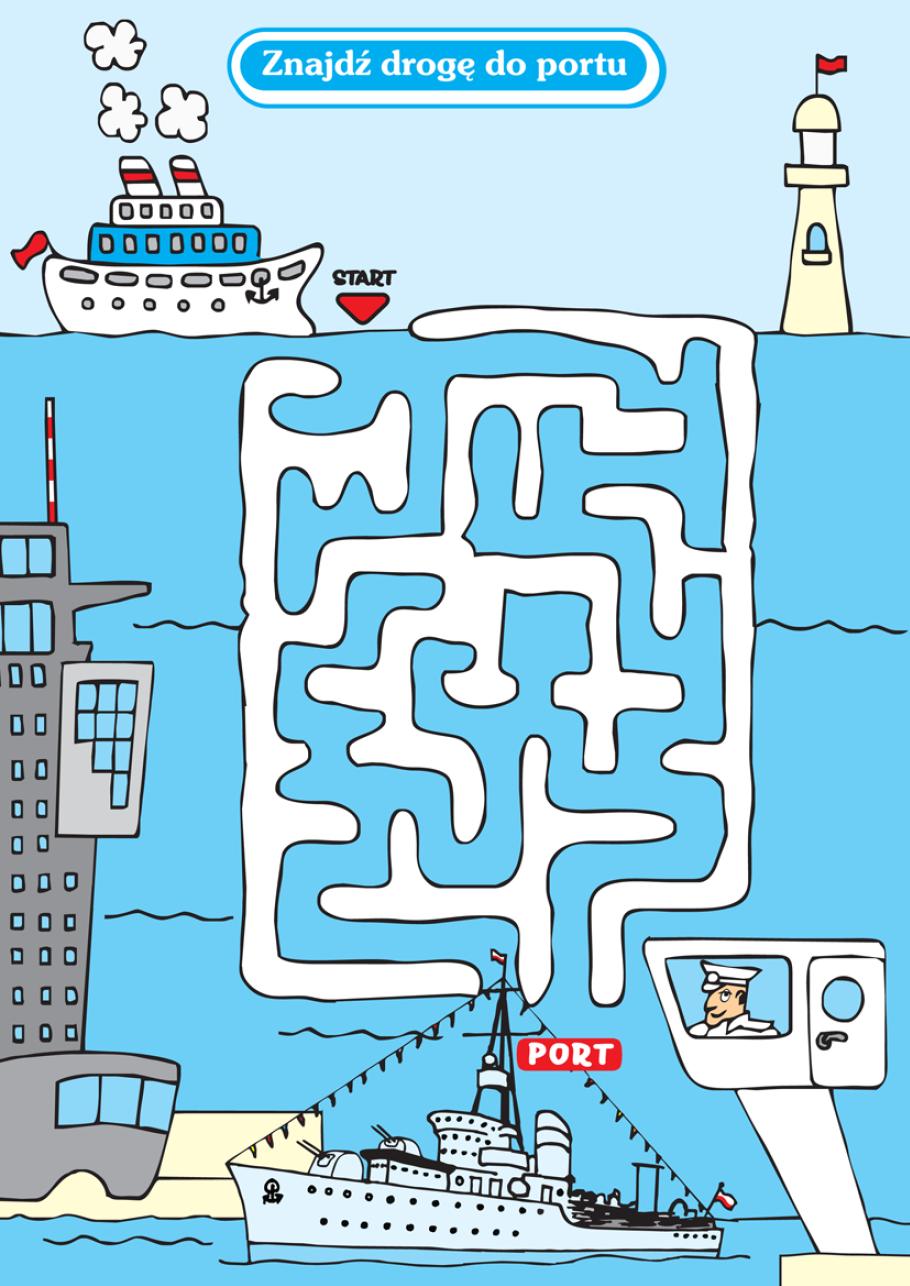 5.Wykonaj zadanie. Policz i wpisz prawidłowa cyfrę.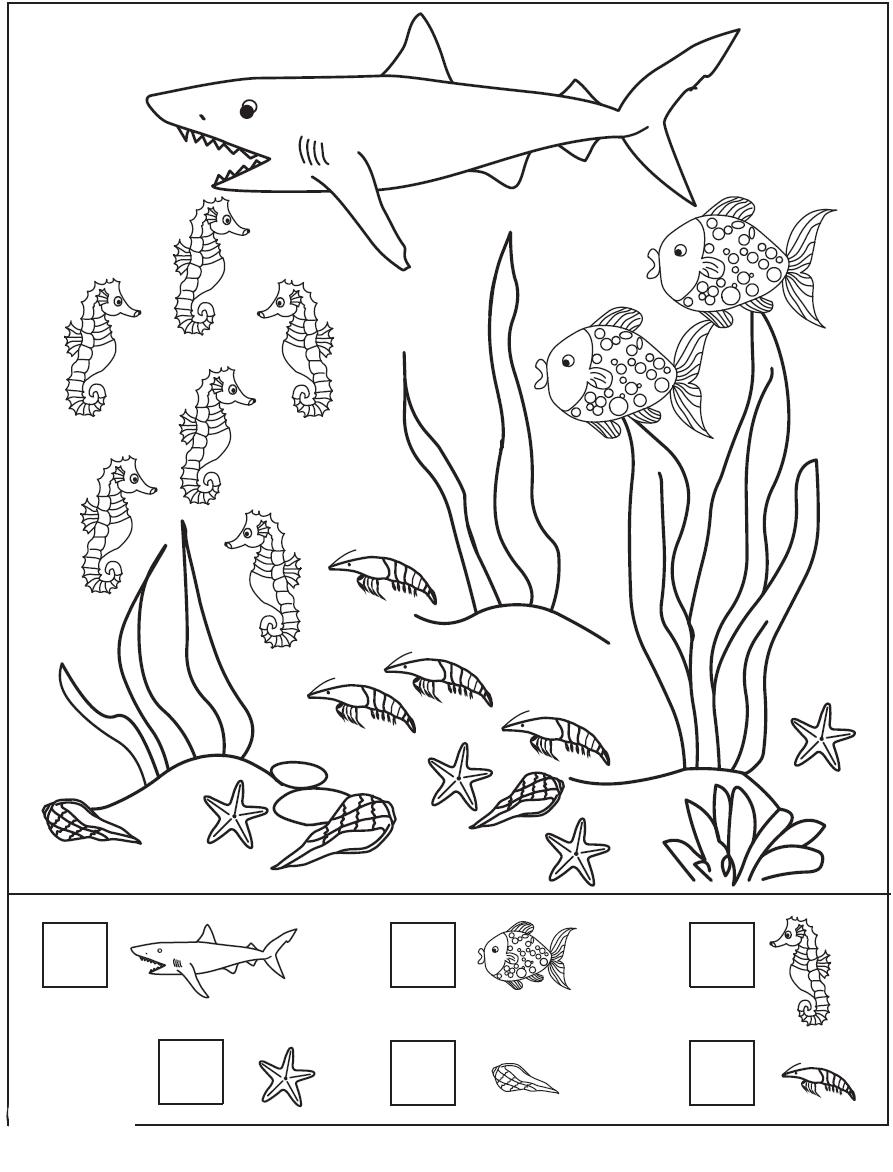 6. Czas na ćwiczenie ręki wiodącej.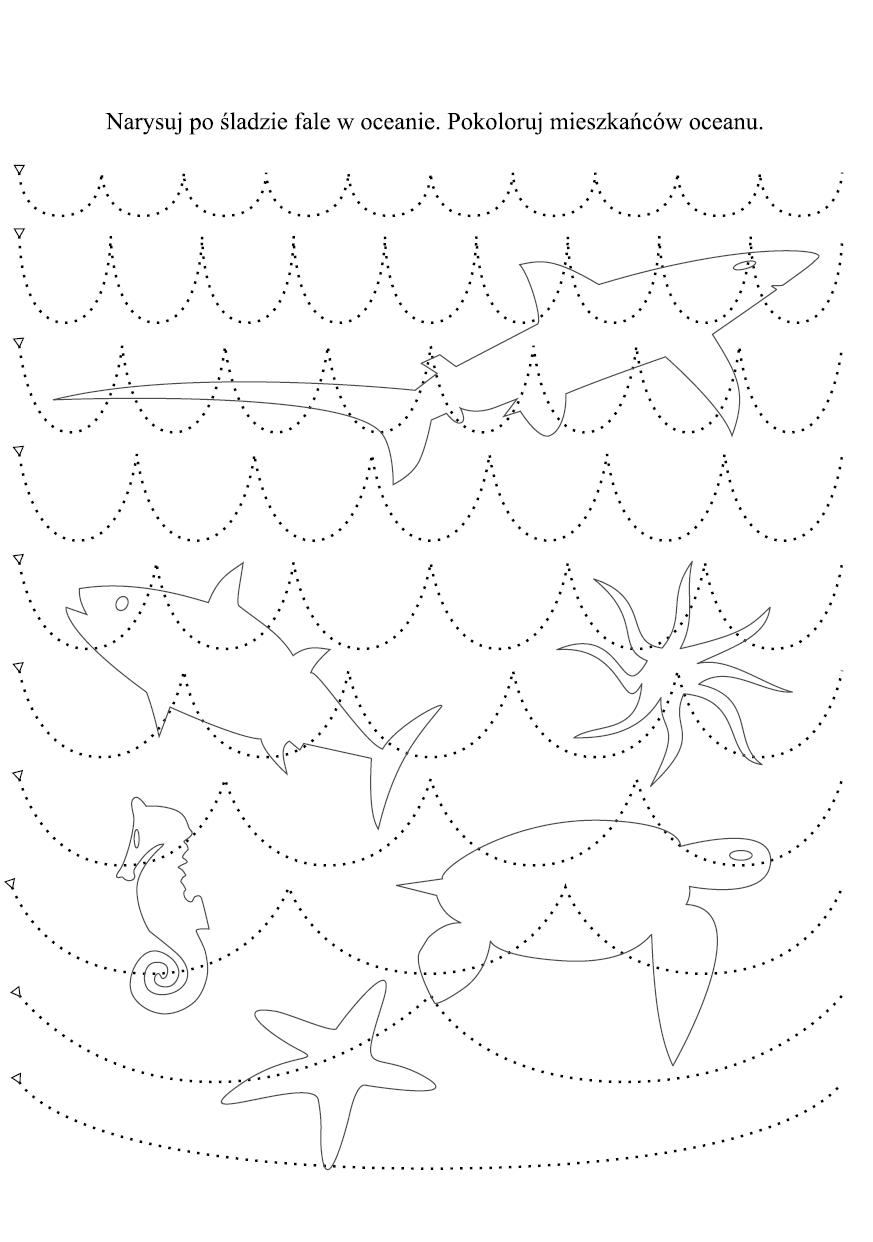 7.Na koniec proponujemy wykonanie pracy plastycznej .Poniżej  podajemy przykłady, oczywiście tematyka morska.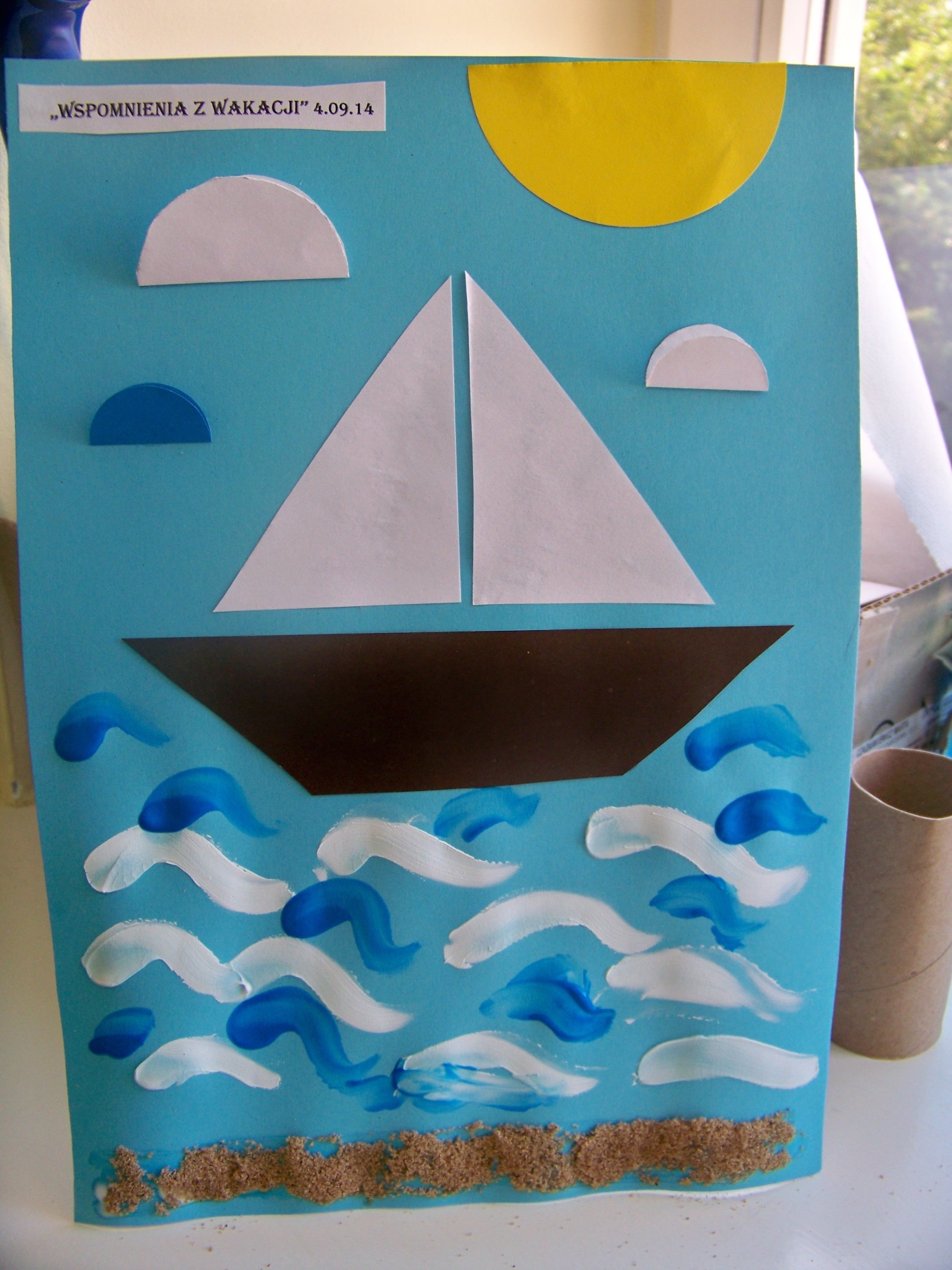 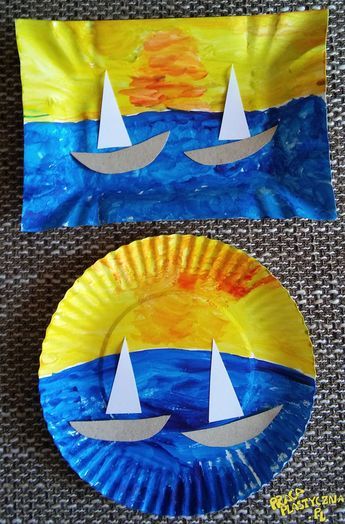 Przykład informacji zwrotnej do nauczycielaPrzykłady informacji zwrotnej:Imię i nazwisko dziecka: .............................................................Data:  8.06.2020 (poniedziałek )Proszę wpisać TAK lub NIE1. Dziecko wysłuchało legendy…….2 Dziecko  odpowiadało na pytania……..3.Dziecko zaśpiewało piosenkę z pokazywaniem treści..........4.Dziecko  wykonało zadanie "Znajdź drogę do portu………5.Dziecko prawidłowo odczytało wyrazy ......6. Dziecko  wykonało zadanie matematyczne.….7. Dziecko rysowało po śladzie……...8 .Dziecko  wykonało pracę plastyczną.....W przypadku kart pracy i prac plastycznych  najlepiej zrobić zdjęcie i przesłać na adres mailowy. Pamiętajcie Drodzy Rodzice, że dzieci dopiero się uczą i mają prawo popełniać błędy. ;-), ich prace nie muszą być  „jak z obrazka”Informację zwrotną przesyłajcie proszę na e-mail grupowy: calineczka2020zostanwdomu@gmail.comJeśli nie macie takiej możliwości to można skorzystać z  Messenger: Aneta Roga lub Bernadeta Niełacna Informację zwrotną można przesyłać raz w tygodniu, ale musi ona zawierać opis każdego dnia. To Państwo decydujecie , czy wysyłacie informację codziennie czy raz w tygodniu (zbiorową).